SITE OVERVIEW - GREENSITE OVERVIEW - GREENTown   TorquaySite NameWatcombe Hall, Watcombe Beach RoadHELAA Reference no. 21T159Approx. yield12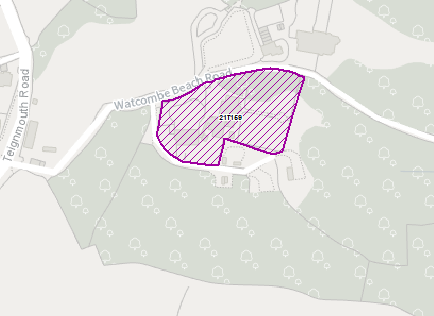 Suitable: How the principle of development is established The site has planning permission for a conversion to 8 flats and 4 houses  – see P/2020/0627Available: Any change in circumstances since principle established Builders are currently on site and properties are being marketed.AchievableCustomer Reference no.Current useVacant at time of application, previously a care homeSite descriptionThe site is a large detached Victorian villa, and lies within the Watcombe Conservation Area. The Local Plan also locates it within Countryside Zone and Undeveloped Coast.Total site area (ha) Approximately 0.66ha. AVAILABILITY ASSESSMENT Reasonable prospect of delivery (timescale): Currently on site.  AVAILABILITY ASSESSMENT Reasonable prospect of delivery (timescale): Currently on site. The next 5 years12A 6-10 year periodAn 11-15 year periodLater than 15 years